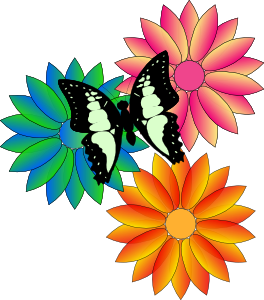 Tempus adest floridum, surgent namque flores
Vernales in omnibus, imitantur mores
Hoc quod frigus laeserat, reparant calores
Cernimus hoc fieri, per multos labores.Sunt prata plena floribus, iucunda aspectu
Ubi iuvat cernere, herbas cum delectu
Gramina et plantae hyeme quiescunt
Vernali in tempore virent et accrescunt.Haec vobis pulchre monstrant Deum creatorem
Quem quoque nos credimus omnium factorem
O tempus ergo hilare, quo laetari libet
Renovato nam mundo, nos novari decet.Terra ornatur floribus et multo decore
Nos honestis moribus et vero amore
Gaudeamus igitur tempore iucundo
Laudemusque Dominum pectoris ex fundo.Tempus adest floridum, surgent namque flores
Vernales in omnibus, imitantur mores
Hoc quod frigus laeserat, reparant calores
Cernimus hoc fieri, per multos labores.Sunt prata plena floribus, iucunda aspectu
Ubi iuvat cernere, herbas cum delectu
Gramina et plantae hyeme quiescunt
Vernali in tempore virent et accrescunt.Haec vobis pulchre monstrant Deum creatorem
Quem quoque nos credimus omnium factorem
O tempus ergo hilare, quo laetari libet
Renovato nam mundo, nos novari decet.Terra ornatur floribus et multo decore
Nos honestis moribus et vero amore
Gaudeamus igitur tempore iucundo
Laudemusque Dominum pectoris ex fundo. 